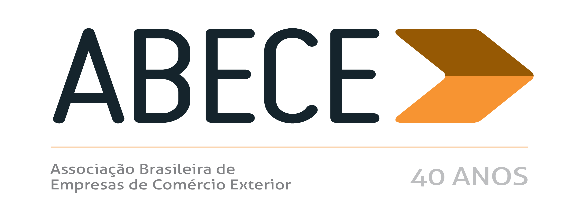 ALERTA MEDIDA DE DEFESA COMERCIAL – n° 23/2017Prezado Associado,Informamos, para conhecimento imediato e adoção das providências cabíveis, a publicação de medidas de defesa comercial referente ao produto abaixo.Trata-se de informação de caráter exclusivo para associados com divulgação restrita.Para cancelar o recebimento, solicitamos enviar mensagem neste e.mail.Atenciosamente,Secretaria Executiva da ABECEBATATAS CONGELADAS (NCM 2004.10.00) ANEXOCIRCULAR SECEX No 56, DE 30 DE OUTUBRO DE 2017 (DOU 31/10/2017)O SECRETÁRIO DE COMÉRCIO EXTERIOR, SUBSTITUTO, DO MINISTÉRIO DA INDÚSTRIA, COMÉRCIO EXTERIOR E SERVIÇOS, nos termos do Acordo sobre a Implementação do Artigo VI do Acordo Geral sobre Tarifas e Comércio - GATT 1994, aprovado pelo Decreto Legislativo no 30, de 15 de dezembro de 1994, promulgado pelo Decreto no 1.355, de 30 de dezembro de 1994, e regulamentado pelo Decreto no 8.058, de 26 de julho de 2013, considerando o estabelecido no Art. 2o da Resolução CAMEX no 6, de 16 de fevereiro de 2017, publicada no Diário Oficial da União - D.O.U. de 17 de fevereiro de 2017, que homologou, nos termos constantes de seu Anexo I, item 3, o compromisso de preços para amparar as importações brasileiras de batatas congeladas, comumente classificadas no código 2004.10.00 da Nomenclatura Comum do MERCOSUL - NCM, quando originárias da Bélgica, fabricadas pela empresa Lutosa S.A., torna público que: 1. De acordo com o disposto no tópico D do item 22 do Anexo I da Resolução CAMEX no 6, de 2017, os preços a serem praticados pela Lutosa S.A. deveriam ser reajustados anualmente, com base na variação do HICP (Harmonized Index of Consumer Prices) da Europa e no preço futuro da batata in natura, publicado pelo sítio eletrônico do European Energy Exchange (EEX´s). 2. O preço de exportação reajustado, considerando que as empresas europeias adquirem em média cerca de 50% da batata in natura utilizada na fabricação de batatas congeladas no mercado livre e os outros 50% por meio de contrato, foi apurado com base na seguinte metodologia: i. 50% do ajuste será apurado com base na variação do HICP da Europa no período de outubro do ano anterior à realização do ajuste a setembro do ano de realização do ajuste, aplicado ao preço de exportação da Lutosa S.A. em euros; e ii. Os outros 50% do ajuste serão apurados da seguinte forma: a) 61% com base na diferença entre a média simples dos preços futuros da batata in natura, obtidos no sítio eletrônico do EEX´s para os meses de referência utilizados pela publicação (novembro, abril e junho) e, b) 39%, referente à média da participação dos outros custos no custo de produção total da empresa, com base na variação do HICP da Europa no período de outubro do ano anterior à realização do ajuste a setembro do ano de realização do ajuste. 3. Assim, observados os termos do compromisso que previram o reajuste dos preços a serem praticados, bem como as fórmulas previstas, determina-se que: 3.1. O novo preço de exportação de batatas congeladas fabricadas pela Lutosa S.A. deverá ser igual ou superior a C>r-6pt<= 659,26/t (seiscentos e cinquenta e nove euros e vinte e seis centavos por tonelada), na condição CIF. 3.2. O novo preço de exportação em base FOB, conforme o disposto no tópico D do item 32 do Anexo I da Resolução CAMEX n o 6, de 2017, será equivalente a 94,9% do preço de exportação CIF apurado, ou seja, C>r-6pt<= 624,98/t (seiscentos e vinte e quatro euros e noventa e oito centavos por tonelada). 4. Esta Circular entra em vigor a partir da data de sua publicação no D.O.U. RENATO AGOSTINHO DA SILVACIRCULAR SECEX No 57, DE 30 DE OUTUBRO DE 2017 (DOU 31/10/2017)O SECRETÁRIO DE COMÉRCIO EXTERIOR, SUBSTITUTO, DO MINISTÉRIO DA INDÚSTRIA, COMÉRCIO EXTERIOR E SERVIÇOS, nos termos do Acordo sobre a Implementação do Artigo VI do Acordo Geral sobre Tarifas e Comércio - GATT 1994, aprovado pelo Decreto Legislativo no 30, de 15 de dezembro de 1994, promulgado pelo Decreto no 1.355, de 30 de dezembro de 1994, e regulamentado pelo Decreto no 8.058, de 26 de julho de 2013, considerando o estabelecido no Art. 2o da Resolução CAMEX no 6, de 16 de fevereiro de 2017, publicada no Diário Oficial da União - D.O.U. de 17 de fevereiro de 2017, que homologou, nos termos constantes de seu Anexo I, item 2, o compromisso de preços para amparar as importações brasileiras de batatas congeladas, comumente classificadas no código 2004.10.00 da Nomenclatura Comum do MERCOSUL - NCM, quando originárias dos Países Baixos, fabricadas pela empresa Farm Frites BV, torna público que: 1. De acordo com o disposto no tópico D do item 22 do Anexo I da Resolução CAMEX no 6, de 2017, os preços a serem praticados pela Farm Frites BV deveriam ser reajustados anualmente, com base na variação do HICP (Harmonized Index of Consumer Prices) da Europa e no preço futuro da batata in natura, publicado pelo sítio eletrônico do European Energy Exchange (EEX´s). 2. O preço de exportação reajustado, considerando que as empresas europeias adquirem em média cerca de 50% da batata in natura utilizada na fabricação de batatas congeladas no mercado livre e os outros 50% por meio de contrato, foi apurado com base na seguinte metodologia: i. 50% do ajuste será apurado com base na variação do HICP da Europa no período de outubro do ano anterior à realização do ajuste a setembro do ano de realização do ajuste, aplicado ao preço de exportação da Farm Frites BV em euros; e ii. Os outros 50% do ajuste serão apurados da seguinte forma: a) 61% com base na diferença entre a média simples dos preços futuros da batata in natura, obtidos no sítio eletrônico do EEX´s para os meses de referência utilizados pela publicação (novembro, abril e junho) e, b) 39%, referente à média da participação dos outros custos no custo de produção total da empresa, com base na variação do HICP da Europa no período de outubro do ano anterior à realização do ajuste a setembro do ano de realização do ajuste. 3. Assim, observados os termos do compromisso que previram o reajuste dos preços a serem praticados, bem como as fórmulas previstas, determina-se que: 3.1. O novo preço de exportação de batatas congeladas fabricadas pela Farm Frites BV deverá ser igual ou superior a C>r- 6pt<= 587,44/t (quinhentos e oitenta e sete euros e quarenta e quatro centavos por tonelada), na condição CIF. 3.2. O novo preço de exportação em base FOB, conforme o disposto no tópico D do item 32 do Anexo I da Resolução CAMEX n o 6, de 2017, será equivalente a 94,9% do preço de exportação CIF apurado, ou seja, C>r-6pt<= 553,37/t (quinhentos e cinquenta e três euros e trinta e sete centavos por tonelada). 4. Esta Circular entra em vigor a partir da data de sua publicação no D.O.U. RENATOCIRCULAR SECEX No 58, DE 30 DE OUTUBRO DE 2017 (DOU 31/10/2017)O SECRETÁRIO DE COMÉRCIO EXTERIOR, SUBSTITUTO, DO MINISTÉRIO DA INDÚSTRIA, COMÉRCIO EXTERIOR E SERVIÇOS, nos termos do Acordo sobre a Implementação do Artigo VI do Acordo Geral sobre Tarifas e Comércio - GATT 1994, aprovado pelo Decreto Legislativo no 30, de 15 de dezembro de 1994, promulgado pelo Decreto no 1.355, de 30 de dezembro de 1994, e regulamentado pelo Decreto no 8.058, de 26 de julho de 2013, considerando o estabelecido no Art. 2o da Resolução CAMEX no 6, de 16 de fevereiro de 2017, publicada no Diário Oficial da União - D.O.U. de 17 de fevereiro de 2017, que homologou, nos termos constantes de seu Anexo I, item 1, o compromisso de preços para amparar as importações brasileiras de batatas congeladas, comumente classificadas no código 2004.10.00 da Nomenclatura Comum do MERCOSUL - NCM, quando originárias da Bélgica, fabricadas pela empresa Ecofrost S.A., torna público que: 1. De acordo com o disposto no tópico D do item 22 do Anexo I da Resolução CAMEX no 6, de 2017, os preços a serem praticados pela Ecofrost S.A. deveriam ser reajustados anualmente, com base na variação do HICP (Harmonized Index of Consumer Prices) da Europa e no preço futuro da batata in natura, publicado pelo sítio eletrônico do European Energy Exchange (EEX´s). 2. O preço de exportação reajustado, considerando que as empresas europeias adquirem em média cerca de 50% da batata in natura utilizada na fabricação de batatas congeladas no mercado livre e os outros 50% por meio de contrato, foi apurado com base na seguinte metodologia: i. 50% do ajuste será apurado com base na variação do HICP da Europa no período de outubro do ano anterior à realização do ajuste a setembro do ano de realização do ajuste, aplicado ao preço de exportação da Ecofrost em euros; e ii. Os outros 50% do ajuste serão apurados da seguinte forma: a) 61% com base na diferença entre a média simples dos preços futuros da batata in natura, obtidos no sítio eletrônico do EEX´s para os meses de referência utilizados pela publicação (novembro, abril e junho) e, b) 39%, referente à média da participação dos outros custos no custo de produção total da empresa, com base na variação do HICP da Europa no período de outubro do ano anterior à realização do ajuste a setembro do ano de realização do ajuste. 3. Assim, observados os termos do compromisso que previram o reajuste dos preços a serem praticados, bem como as fórmulas previstas, determina-se que: 3.1. O novo preço de exportação de batatas congeladas fabricadas pela Ecofrost S.A. deverá ser igual ou superior a C>r- 6pt<= 558,70/t (quinhentos e cinquenta e oito euros e setenta centavos por tonelada), na condição CIF. 3.2. O novo preço de exportação em base FOB, conforme o disposto no tópico D do item 32 do Anexo I da Resolução CAMEX no 6, de 2017, será equivalente a 94,9% do preço de exportação CIF apurado, ou seja, C>r-6pt<= 530,20/t (quinhentos e trinta euros e vinte centavos por tonelada). 4. Esta Circular entra em vigor a partir da data de sua publicação no D.O.U. RENATO AGOSTINHO DA SILVA 